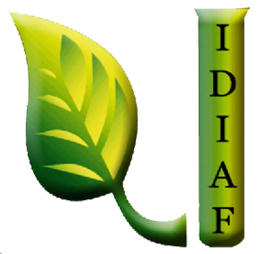 Licitaciones Restirngidas del IDIAFNo se tuvo ningún proceso de Licitaciones Restringida en el mes de ENERO 2019.